Act Without Words IIA mime for two playersby Samuel BeckettWritten, according to Beckett, at about the same time as Act Without Words I (1956). Translated from the French by the author and first published in New Departure, vol. 1 (Summer, 1959). First performed probably at the Institute of Contemporary Arts, London, on 25 January 1960.NOTE 
This mime should be played on a low and narrow platform at back of stage, violently lit in its entire length, the rest of the stage being in darkness. Frieze effect. 
   A is slow, awkward (gags dressing and undressing), absent. B brisk, rapid, precise. The two actions therefore, though B has more to do than A, should have approximately the same duration.ARGUMENT
Beside each other on ground, two yards from right wing, two sacks, A's and B's, A's being to right (as seen from auditorium) of B's, i.e. nearer right wing. On ground beside sack B a little pile of clothes (C) neatly folded (coat and trousers surmounted by boots and hat).
     Enter goad right, strictly horizontal. The point stops a foot short of sack A. Pause. The point draws back, pauses, darts forward into sack, withdraws, recoils to a foot short of sack. Pause. The sack does not move. The point draws back again, a little further than before, pauses, dart forward again into sack, withdraws, recoils to a foot short of sack. Pause. The sack moves. Exit goad.
   A, wearing shirt, crawls out of sack, halts, broods, prays, broods, gets to his feet, broods, takes a little bottle of pills from his shirt pocket, broods, swallows a pill, puts bottle back, broods, goes to clothes, broods, puts on clothes, broods, takes a large partly eaten carrot from coat pocket, bites off a piece, chews an instant, spits it out with disgust, puts carrot back, broods, picks up two sacks, carries them bowed and staggering half-way to left wing, sets them down, broods, takes off clothes (except shirt), lets them fall in an untidy heap, broods, takes another pill, broods, kneels, prays, crawls into sack and lies still, sack A being now to left of sack B.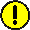 Pause.   Enter goad right on wheeled support (one wheel). The point stops a foot short of sack B. Pause. The point draws back, pauses, darts forward into sack, withdraws, recoils to a foot short of sack. Pause. The sack moves. Exit goad. 
   B, wearing shirt, crawls out of sack, gets to his feet, takes from shirt pocket and consults a large watch, puts watch back, does exercises, consults a large watch, puts watch back, does exercises, consults watch, takes a tooth brush from shirt pocket and brushes teeth vigorously, puts brush back, rubs scalp vigorously, takes a comb from shirt pocket and combs hair, puts comb back, consults watch, goes to clothes, puts them on, consults watch, takes a brush from coat pocket and brushes clothes vigorously, brushes hair vigorously, puts brush back, takes a little mirror from coat pocket and inspects appearance, puts mirror back, takes carrot from coat pocket, bites off a piece, chews and swallows with appetite, puts carrot back, consults watch, takes a map from coat pocket and consults it, puts map back, consults watch, takes a compass from coat pocket and consults it, puts compass back, consults watch, picks up two sacks and carries them bowed and staggering to two yards short of left wing, sets them down, consults watch, takes off clothes (except shirt), folds them in a neat pile, consults watch, does exercises, consults watch, rubs scalp, combs hair, brushes teeth, consults and winds watch, crawls into sack and lies still, sack B being now to left of sack A as originally.Pause.   Enter goad right on wheeled support (two wheels). The point stops a foot short of sack A. Pause. The point draws back, pauses, darts forward into sack, withdraws, recoils to a foot short of sack. Pause. The sack does not move. The point draws back again, a little further than before, pauses, darts forward again into sack, withdraws, recoils to a foot short of sack.  Pauses. The sack moves. Exit goad.   A crawls out of sack, halts, broods, prays.                                                                           CURTAIN                               POSITION 1                              POSITION II                              POSITION IIISTAGE FRONT
                                  C B A <===
                       C A B <==========
                                          Â¢Ã
C B A <======================
                  Â¢Ã                     Â¢Ã